KAIST 학부 총학생회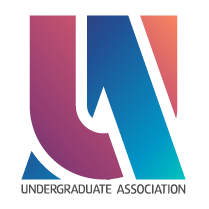 2022.08.23제 출 문학부 총학생회장 귀하:본 보고서를 [신소재공학과 학생회]의 2022년도 상반기 사업보고서로 제출합니다.2022년 08월 23일1. 사업 개요2. 사업 내용1) 사업 진행 경과2) 세부 사업 내용본 행사의 경우 코로나19의 유행으로 인하여 줌을 통한 온라인으로 진행이 되었습니다. 수요조사를 교수님께는 메일로, 학생들에게는 구글폼을 통해 미리 받았습니다. 행사 하루 전 줌 링크와 소그룹 미팅 진행 때의 조 편성을 카카오톡과 메일을 통해서 발송하였고, 소그룹 미팅 조 편성은 참여인원을 고려하여 교수님 1~2분 학생 6~7명으로 이루었습니다. (각 조마다 학생회 인원 1명 이상 배정)행사 시작 후 참여 학생, 교수님들께서 줌에 들어오신 것을 확인하였고, 학생회장 인사와 함께 신소재공학과에 있을 행사, 학생회 활동 등을 먼저 소개하였습니다. 이후 학과장님께서는 신소재공학과 소개, 학과 일정 및 학사 주요사항을 발표하셨습니다. 이후 행사에 참여해주신 교수님 소개 시간을 가졌고, 참여한 학생들의 자기소개 시간을 진행하였습니다. 자기소개를 마친 후에는 조별 소회의실로 나누어져 자유로운 질의응답 시간을 진행하였습니다. 행사 상품과 관련해서는 이번 학기 첫 행사의 참여도를 높이기 위해서 참여해주는 학생들에게는 만원 상당의 스타벅스 기프티콘을 지급하였고, 또한, 본인 소개 시간에 소개를 잘한 학생들 대상으로는 파리바게뜨 금액권으로 바꾸어 지급하였습니다.3) 사업 참여도21학번 전기 진입생 31명과 20학번 후기 진입생 2명, 총 33명 중 21명이 참여하여 행사를 진행하였고 교수님 열 분이 참여해주셨습니다. 3. 사업 결산4. 사업 평가1) 사업 성과진입생들은 행사를 통해 학사 주요일정, 학생회 사업 등에 대해 알 수 있었고, 자기소개를 통해 서로 얼굴을 익힐 수 있었습니다. 교수님들과도 조별 활동을 통해 인사를 나누고 자유로운 대화를 통해 친밀감을 높일 수 있었습니다.2) 미달 목표참여자 수가 생각보다 저조하여(20학번의 경우 대다수의 학생이 참석했었음), 이에 대해서 내년도 진입생 간담회에서는 적극적인 홍보를 통해 이를 개선해 보고자 합니다.3) 제언없음1. 사업 개요2. 사업 내용1) 사업 진행 경과2) 세부 사업 내용행사는 줌을 통한 온라인으로 진행 예정이었습니다. 먼저, 수요조사를 참여하는 선배(‘멘토’로 지칭하겠습니다.) 에게는 메일로, 학생들에게는 카카오톡, 페이스북, 메일로 미리 받았습니다. 행사 하루 전 줌 링크를 카카오톡과 메일을 통해서 발송하였습니다. 이와 함께 행사 시작 전, 수요조사 시 참여학생들에게 질문을 미리 받은 후, 멘토에게 전달 예정이었습니다. 하지만 수요조사가 끝나고 난 후, 이를 수집해보니 여러 차례에 걸친 리마인드에도 불구하고 인턴쉽 간담회에 참여 의사를 밝힌 멘토가 없었고, 참가 의사를 밝힌 학부생이 두 분에 불과하여 인턴쉽 간담회는 개최되지 않았습니다. 3) 사업 참여도학부생 대상 수요조사 결과 참여 희망 인원이 두 명으로 저조하였고 멘토의 경우 희망자가 없어, 본 행사는 진행되지 못하였습니다.3. 사업 결산4. 사업 평가1) 사업 성과 없음2) 미달 목표 매우 저조한 참여도로 인해 행사 자체를 진행하지 못했음3) 제언내년도의 경우 본 행사에 대한 수요를 다시 생각해보기 바람. 행사 자체를 인턴 지원 기간과 맞물리게 하는 것도 좋을듯.1. 사업 개요2. 사업 내용1) 사업 진행 경과2) 세부 사업 내용먼저, 구글 폼을 이용하여 신소재공학과 학부 학생들 중 과비를 납부한 학생들을 대상으로 짝선-짝후 신청을 받았습니다. 짝선짝후 신청시 개별 신청 또는 친한 친구끼리 같이 신청할 수 있는 2인 1조 신청이 가능하도록 하였습니다. 이때, 짝후는 진입생(21전기)만 참여 가능합니다. 짝선-짝후 배정 시 참여한 학생들을 대상으로 선배 두 명, 후배 두 명을 서로 묶어, 한 조를 만들어 준 후 전년도 라우에 그룹과 같이 학과에 대한 정보를 얻고 친해질 수 있는 시간을 가지게 하고자 하였습니다.중간고사 기간 전에는 딸기파티 기간과 맞물려 딸기를 같이 먹으며 짝선짝후 조가 대화할 수 있는 시간을 가지게 하고자 하였고, 이를 위해 딸기를 준비하여 신청 조에 한해 배부하였습니다. 이후 기말고사 전까지는 조별 활동 지원금을 준비하여 각 조끼리 친목 활동을 유도하였습니다.  3) 사업 참여도중간고사 이전 딸기파티 기간까지는 참여도가 괜찮았으나, 이후 조별 활동 지원금을 주는 부분에 있어서는 활동을 독려함에도 불구, 활동을 진행한 조가 한 조 밖에 없었습니다. 이 때문에 우수 활동조를 선정하기 어려워 우수 활동조 선정을 진행하지 못했습니다.3. 사업 결산4. 사업 평가1) 사업 성과 후배들이 학과에 대해 선배들에게 이야기를 들으며 친해지는 시간을 가짐2) 미달 목표중간고사 이후 기말고사 기간까지의 매우 저조한 참여도로 인해 사업 진행이 어려웠음3) 제언내년도의 경우 본 행사에 대한 수요를 다시 생각해보기 바람. 행사를 진행하기 이전 미션 등을 생각하여 참여도를 높이는 것도 방법일 듯 함. 1. 사업 개요2. 사업 내용1) 사업 진행 경과2) 세부 사업 내용신소재공학과 학부 공식 인스타그램을 홍보하기 위해 공유 이벤트를 진행하였습니다. 신소재공학과 학부 공식 인스타그램을 팔로우하고, 게시물을 스토리에 공유한 학부생/대학원생을 대상으로 추첨을 통해 카페 기프티콘을 배부하였습니다.3) 사업 참여도이벤트에 총 65분이 참여해 주셨고, 이 중 10명을 추첨하여 개인정보 수집에 동의한 8분에 대해 상품을 배부하였습니다.3. 사업 결산4. 사업 평가1) 사업 성과 신소재공학과 학부 공식 인스타그램에 대한 관심을 높이고 팔로우를 유도하는 데 성공함2) 미달 목표 없음3) 제언없음1. 사업 개요2. 사업 내용1) 사업 진행 경과2) 세부 사업 내용사업 공지 이후, 과비를 납부한 신소재공학과 학생들을 대상으로 참여할 학생들을 신청받고, 같은 학번끼리 4인 1조를 구성하였습니다. 이때 같은 학번에서 4인 1조가 나오지 않는 경우 최대한 비슷한 학번끼리 조를 구성하였습니다.본 프로그램의 목적은 친목 프로그램인 만큼, 비대면 강의로 인해 서로 간의 친목을 원활하게 이루지 못했던 신소재공학과 학과 학생끼리 친목을 도모하고자 하였다. 이를 위해 납부한 과비와 자치회계 이월금을 이용하여 월별 만남에 대한 금액을 일정 부분 지원해 주고, 정기적인 만남을 유도하고자 하였습니다. 정기적인 참여 유도를 위해 금액 지원 이외에도, 인생네컷, 볼링장, 노래방 등과 같은 미션을 정부의 방역수칙을 준수하는 선에서 제공하여 가장 많은 미션을 달성한 조를 선정하여 상품을 배부하고자 하였습니다. 상위 3개조에 대해 차례대로 신세계상품권 3,2,1만원권을 배부하였습니다.3) 사업 참여도과비 납부자 45명 중 40명이 참여하였고, 대다수의 조가 한 번 이상 만나 서로에 대해 알아가는 시간을 가졌습니다. 가장 우수한 활동도를 보인 조의 경우 한 달에 두 번 씩 만나는 등 우수한 참여도를 보였습니다.3. 사업 결산4. 사업 평가1) 사업 성과20학번, 21학번 학부생의 2/3이 참여하였고 서로에 대해 알아가는 시간을 가짐. 조에 따라 편차는 있지만 친목 사업으로써 성과는 달성했다고 보임.2) 미달 목표 없음3) 제언없음1. 사업 개요2. 사업 내용1) 사업 진행 경과2) 세부 사업 내용시험기간에 과비를 낸 신소재공학과 재학생 중 신청한 학생을 대상으로 공부하는 사진을 인증하는 중간고사 이벤트를 진행하였습니다. 짝선-짝후 멘토링 프로그램에 참여하지 않더라도 딸기를 받을 수 있었으면 좋겠다는 학생회 내부 의견에 따라 이벤트 참여자에게는 딸기를 지급하였습니다.  3) 사업 참여도짝선-짝후 멘토링 프로그램 참가자가 아니더라도 과비를 납부한 학부생 분들이 대부분 참여하였습니다. 3. 사업 결산4. 사업 평가1) 사업 성과 참여자 대상으로 딸기를 배부하여 시험기간에 간식을 전달함.2) 미달 목표  없음3) 제언없음1. 사업 개요2. 사업 내용1) 사업 진행 경과2) 세부 사업 내용교과서 또는 렉처노트와 공부하는 손이 나온 인증사진을 신소재공학과 학생회 카카오톡 채널로 보내면 시험기간에 힘을 줄 수 있는 스무디킹 기프티콘을 제공합니다.3) 사업 참여도총 18명의 학부생이 참여하였습니다.3. 사업 결산4. 사업 평가1) 사업 성과 참여자 대상으로 딸기를 배부하여 시험기간에 간식을 전달함.2) 미달 목표 없음3) 제언1. 사업 개요2. 사업 내용1) 사업 진행 경과2) 세부 사업 내용선물과 감사인사영상, 편지를 준비합니다. 이번 년도의 경우 선물은 카네이션 각인이 들어간 텀블러로 제작하였습니다. 선물은 교수님과 시간을 조율하여 학생회에서 직접 전달하며, 시간이 안되실 경우 우편함에 넣어 전달합니다. 감사인사 영상은 스승의 날 당일에 메일로 드립니다. 편지는 과 사무실 앞 게시판에 붙입니다. 편지는 교수님께 감사한 마음을 담은 삼행시 공모전을 통해 그것을 바탕으로 제작합니다. 공모전 중 최우수 학생에게는 각인을 뺀 텀블러를 전달하였습니다.. 3) 사업 참여도신소재공학과 총 서른 분의 교수님께 텀블러를 전달하였으며, 학과 게시판을 통해 삼행시와 감사인사 영상을 게시하였습니다. 3. 사업 결산4. 사업 평가1) 사업 성과 신소재공학과 교수님들께 스승의 날을 맞아 감사인사를 전함.2) 미달 목표 없음3) 제언1. 운영위원 명단2. 집행위원 명단3. 비고 사항20200594 정준영의 경우 군휴학으로 인해 가을학기부터는 활동 X1. 국서/TF 구조1) [기획부]  - 신소재공학과의 각종 행사를 담당, 신소재공학과 학생들의 학업에 도움이 되는 사업을 구상하고 진행하는 부서    - 국서/TF원 명단최한비, 정초연, 홍승범, 전채훈, 정예안, 조규하    - 사업명신소재공학과 진입생 간담회, 인턴쉽 간담회, 짝선-짝후 멘토링 프로그램2)  [복지부]- 신소재공학과의 친목 사업과 학생복지사업을 담당    - 국서/TF원 명단홍승범, 박성주, 장원영, 천서현    - 사업명신소재공학과 학부 공식 인스타그램 개설 공유 이벤트, 학년별 친목 프로그램(라우에그룹), 중간고사 간식이벤트, 기말고사 간식이벤트3)  [미디어부]- 활동 요약신소재공학과 학생회의 사업에 필요한 카드뉴스와 게시글, 번역을 담당    - 국서/TF원 명단정준영, 장윤수, 송승준, 천서현    - 사업명스승의 날 이벤트조직도과학생회장이 모든 국서를 관리하여 조직도를 생략합니다.[신소재공학과 학생회] 2022년도 상반기 사업보고서기구명신소재공학과 학생회직위/이름학생회장/박성주서명담당자기구장서명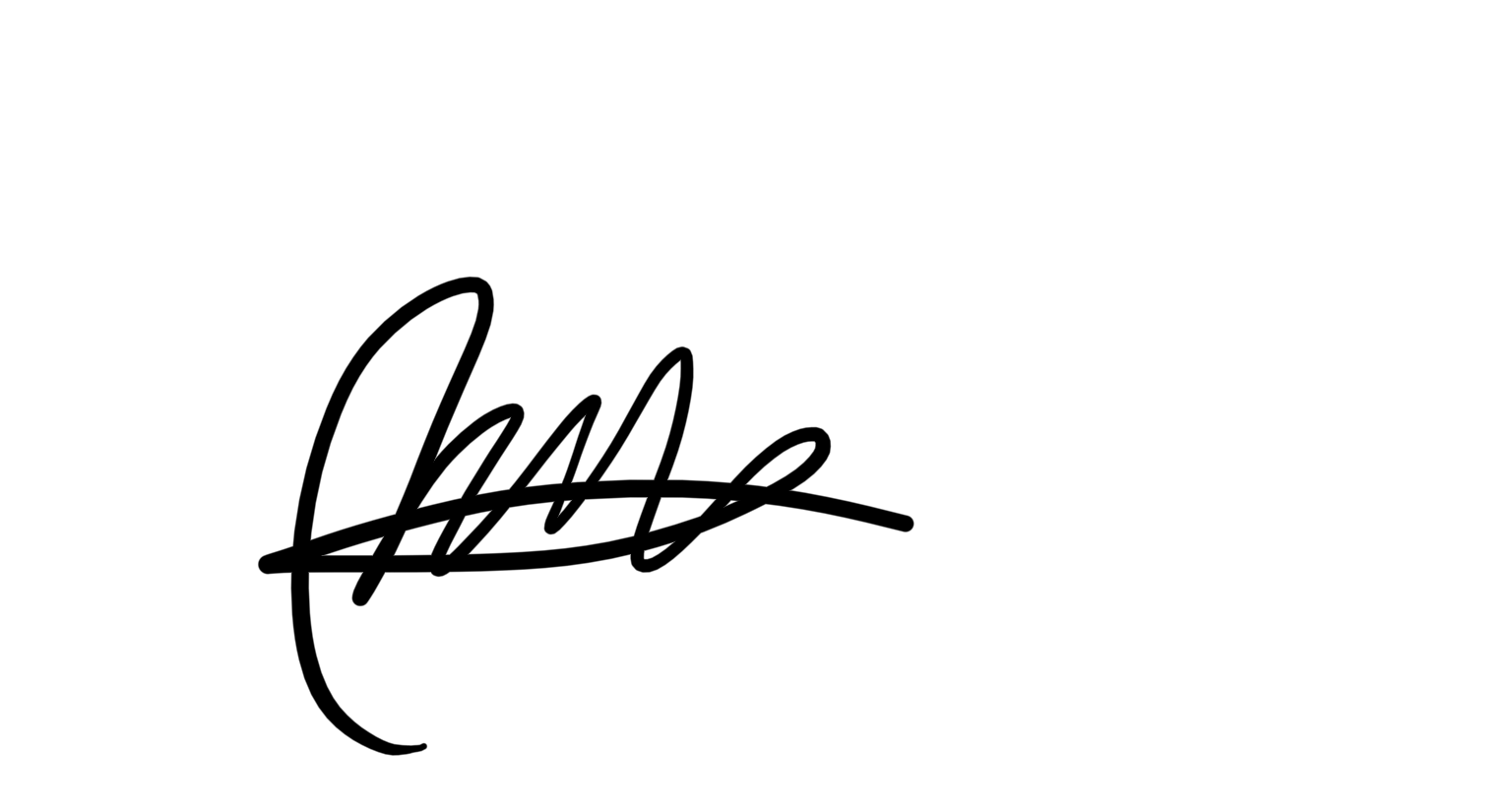 Ⅰ. 사업 개요사업번호사업명사업기간담당자1신소재공학과 진입생 간담회2022.03.11박성주2인턴쉽 간담회2022.03.25박성주3짝선-짝후 멘토링 프로그램2022.03.14-2022.06.10장윤수4신소재공학과 학부 공식 인스타그램 개설 공유 이벤트 2022.02.28박성주5학년별 친목 프로그램(라우에그룹)2022.03.07-2022.06.10장윤수6중간고사 간식이벤트2022.04.01장윤수7기말고사 간식이벤트2022.06.06-2022.06.12장윤수8스승의 날 이벤트2022.05.15박성주Ⅱ. 사업별 보고1신소재공학과 진입생 간담회1) 사업 방식직접 및 학과 사무실 지원2) 사업 준비 기간2022.02.25-2022.03.103) 사업 일시2022.03.114) 사업 결산224,3105) 담당부서/담당자신소재공학과 학생회/박성주(totoho@kaist.ac.kr)날짜내용비고2022.02.25-2022.02.28사업 기획 및 규모 계획타임라인 조성타임테이블 구성2022.03.01-2022.03.04학과장님, 교수님들과의 연락및 일정 조율2022.03.05-2022.03.10행사 준비 및 구성줌을 통한 시뮬레이션2022.03.11행사 진행담당소항목출처세부항목코드예산결산비율비고KAIST 신소재공학과 학생회신소재공학과 진입생 간담회본회계행사 참여 상품A1₩420,000₩112,71026.8%KAIST 신소재공학과 학생회신소재공학과 진입생 간담회본회계자기소개 학생 대상 상품A2₩180,000₩111,60062%KAIST 신소재공학과 학생회신소재공학과 진입생 간담회계계계₩600,000₩224,31037.4%2인턴쉽 간담회1) 사업 방식학과 사무실 지원2) 사업 준비 기간2022.03.14-2022.03.243) 사업 일시수요 미달로 인해 진행되지 못했음4) 사업 결산-5) 담당부서/담당자신소재공학과 학생회/박성주날짜내용비고2022.03.14-2020.03.20인턴쉽 간담회 멘토 모집교수님과 협의2022.03.18-2020.03.20인턴쉽 간담회 멘티 모집과 톡방 이용담당소항목출처세부항목코드예산결산집행률비고KAIST 신소재공학과 학생회인턴쉽 간담회본회계참가자 상품 지급B1₩50,000₩00%KAIST 신소재공학과 학생회인턴쉽 간담회본회계멘토 상품 지급B2₩250,000₩00%KAIST 신소재공학과 학생회인턴쉽 간담회계계계₩300,000₩00%행사 진행 X3짝선-짝후 멘토링 프로그램1) 사업 방식직접 및 학과 사무실 지원2) 사업 준비 기간2022.03.07-2022.03.133) 사업 일시2022.03.14-2022.06.104) 사업 결산206,0005) 담당부서/담당자신소재공학과 학생회/장윤수날짜내용비고2022.03.07-2020.03.11짝선-짝후 모집구글폼 활용2022.03.12-2020.03.13조 편성 및 톡방 개설과 톡방 이용2022.03.14-2022.06.10조별 활동담당소항목출처세부항목코드예산결산집행률비고KAIST 신소재공학과 학생회짝선-짝후 멘토링 프로그램본회계우수조 상품 지급C1₩300,000₩00%기말고사 기간까지의 활동도 부족으로 우수조 상품 지급 불가KAIST 신소재공학과 학생회짝선-짝후 멘토링 프로그램학생조별 지원금C2₩700,000₩206,00028.6%KAIST 신소재공학과 학생회짝선-짝후 멘토링 프로그램계계계₩1,020,000₩206,00020.2%4신소재공학과 학부 공식 인스타그램 개설 공유 이벤트1) 사업 방식학과 사무실 지원2) 사업 준비 기간2022.02.20-2022.02.273) 사업 일시2022.02.284) 사업 결산37,6005) 담당부서/담당자신소재공학과 학생회/박성주날짜내용비고2022.02.22신소재공학과 학부 공식인스타그램 개설2022.02.23-2022.02.27공유이벤트 진행2022.02.28추첨 및 경품 배부스타벅스 카페라떼 기프티콘담당소항목출처세부항목코드예산결산집행률비고KAIST 신소재공학과 학생회신소재공학과 학부 공식 인스타그램 개설 공유 이벤트본회계공유이벤트 상품D1₩47,000₩37,60080.0%KAIST 신소재공학과 학생회신소재공학과 학부 공식 인스타그램 개설 공유 이벤트계계계₩47,000₩37,60080.0%5학년별 친목 프로그램(라우에 그룹)1) 사업 방식직접 및 학과 사무실 지원2) 사업 준비 기간2022.03.01-2022.03.073) 사업 일시2022.03.07-2022.06.104) 사업 결산542,4005) 담당부서/담당자신소재공학과 학생회/장윤수날짜내용비고2022.03.01-2022.03.05라우에 그룹 공지 및 참여자 신청구글폼 이용2022.03.06-2022.03.07조편성 및 조편성 공지, 조장 톡방 개설2022.03.07-2022.06.10라우에그룹 진행조별 활동2022.06.11-2022.06.13우수조 선정 및 상품 배부담당소항목출처세부항목코드예산결산집행률비고KAIST 신소재공학과 학생회학년별 친목 프로그램(라우에 그룹)본회계우수조 경품E1₩300,000₩236,40078.8%과사 지원KAIST 신소재공학과 학생회학년별 친목 프로그램(라우에 그룹)학생조별 지원금E2₩500,000₩306,00061.2%KAIST 신소재공학과 학생회학년별 친목 프로그램(라우에 그룹)계계계₩800,000₩542,40067.8%6중간고사 간식이벤트1) 사업 방식직접2) 사업 준비 기간2022.03.25-2022.03.313) 사업 일시2022.04.014) 사업 결산172,5005) 담당부서/담당자신소재공학과 학생회/장윤수날짜내용비고2022.03.25-2020.03.31사업 준비 및 상품 주문2022.04.01이벤트 진행담당소항목출처세부항목코드예산결산집행률비고KAIST 신소재공학과 학생회중간고사 간식이벤트자치간식이벤트 상품 구매 F1₩120,000₩172,500143.8%KAIST 신소재공학과 학생회중간고사 간식이벤트계계계₩120,000₩172,500143.8%7기말고사 간식이벤트1) 사업 방식직접2) 사업 준비 기간2022.06.053) 사업 일시2022.06.06-2022.06.124) 사업 결산105,4005) 담당부서/담당자신소재공학과 학생회/장윤수날짜내용비고2022.06.05구글폼 제작2022.06.06-2022.06.09이벤트 진행2022.06.12상품 배부담당소항목출처세부항목코드예산결산집행률비고KAIST 신소재공학과 학생회기말고사 간식이벤트자치간식이벤트 상품 구매G1₩120,000₩105,40087.8%KAIST 신소재공학과 학생회기말고사 간식이벤트계계계₩120,000₩105,40087.8%8스승의 날 이벤트1) 사업 방식직접2) 사업 준비 기간2022.05.01-2022.05.143) 사업 일시2022.05.15-2022.05.164) 사업 결산378,0005) 담당부서/담당자신소재공학과 학생회/박성주날짜내용비고2022.05.01-2022.05.11스승의날 삼행시 공모/텀블러 시안 제작2022.05.11-2022.05.14텀블러 발주 및 삼행시, 영상 제작2022.05.15삼행시 및 영상 학과 사무실 측에 전달 및 게시2022.05.16교수님께 선물 전달담당소항목출처세부항목코드예산결산집행률비고KAIST 신소재공학과 학생회스승의 날 이벤트자치카네이션 텀블러 구매H1₩250,000₩365,500146.2%KAIST 신소재공학과 학생회스승의 날 이벤트자치공모전 수상자 상품H2₩30,000₩12,50041.7%KAIST 신소재공학과 학생회스승의 날 이벤트계계계₩280,000₩378,000135.0%Ⅲ. 학부∙학과 학생회 운영보고1위원 명단이름학번직책근거 규정이름학번소속 부서직책박성주20200243국장단, 기획부, 복지부, 미디어부(모든 부서 총괄)학생회장정준영20200594국장단, 미디어부20학번 과대표,미디어부 부장장윤수20200545국장단, 미디어부총무홍승범20200703복지부복지부 부장정초연최한비송승준장원영전채훈정예안조규하천서현2019085520200671202103212020078120210574202105852021061020200792기획부기획부디자인부복지부, 기획부기획부기획부기획부복지부, 디자인부기획부 부원기획부 부장디자인부 부원복지부, 기획부 부원기획부 부원기획부 부원기획부 부원복지부, 디자인부 부원2운영위원회 운영보고3집행위원회 운영보고